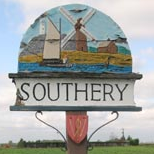 SOUTHERY PARISH COUNCIL Notice is hereby given that the Parish Council meeting is to be held on Monday 4th July 2016  at 7.00pm in Southery village hallYour attendance is requiredAGENDATo receive apologies for absenceCllr C CopseyTo record attendanceMinutes of last meetingMinutes of the meeting held on 6th June 2016 will be discussed and agreed.Declarations of interestMembers are invited to declare personal or prejudicial interests in items on the agenda. It is a requirement that declarations from a member include the nature of the interest and whether it is personal or prejudicial.Chairman’s annual report/updatesCo-opt new Councilor.Report on SNAP meeting held on 8th June 2016.SAM 2 units are ready to install.BCKLWN contacted the Council to discuss which play equipment we would like, as there may be a financial contribution due from the Upgate Street development.CorrespondenceFerry Bank/ Westgate Street Drainage works will commence shortly after 20th June 2016 to install a new drainage system along Ferry Bank and Westgate Street.Planning applicationsNone receivedPayments for approvalClerk Wages		 £250.69Expenses		£ 51.34C wills	& 		£161.50HMRC			Hodson office supplies	 £28.39Norse				 £899.65Matters requiring attentionMemorial application for Georgianna ShulverMatters bought to the attention of the Council:Issues raised by the Council which are not on the agenda will be put forward to the next meeting of the Council; no decision will be taken at this meeting.Members of the public comments / questionsThe Next Parish Council meeting will be meeting will be held on 1st August  2016 at 7.00pm.